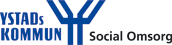 Hälso- och sjukvårdsavdelningen		Patientinformation 2015Roger NordströmAvdelningschefHemsjukvårdsavgiftGäller för bedömningar och åtgärder som utförs av legitimerad sjuksköterska, arbetsterapeut och sjukgymnast samt delegerade och/eller överlämnade åtgärder som utförs av annan personal på uppdrag av legitimerad personal. Hemsjukvårdsavgiften debiteras med en kostnad per besök.Antal besök/månad1 besök 100 kr/månad2 besök 200 kr/månad3 besök 300 kr/månad4 besök 400 kr/månad5 besök 500 kr/månad6 besök och flera enligt nivå 1 i maxtaxa 593 kr/månadDu som redan har hemtjänst betalar inget extra för din hemsjukvård.InkomstblankettNär insatsen börjar erhåller du som patient en inkomst blankett. Blankettens ska fyllas i och skickas till Ystad Kommun, Vård och Omsorg, Blekegatan 1, 271 80 Ystad  Din avgift kommer då att prövas gentemot din inkomst och hyra. Väljer du som patient att inte lämna några uppgifter om inkomster och hyra, accepterar patienten att betala full avgift, max 592 kr per månad. RäkningRäkningen skickas ut en gång i månaden. Fakturering sker i efterskott med förfallodag den sista i månaden. InformationMer information om avgiften kan erhållas måndag-fredag 10.00–12-00, 13.30–14.30 av: Jessica Hagberg	0411 – 57 76 23Christina Åkesson	0411 – 57 77 86Monica Nilsson	0411 – 57 73 27